В целях подготовки и проведения в 2023 году предупредительных противопаводковых мероприятий, обеспечения безаварийного пропуска и предотвращения неблагоприятных последствий весеннего паводка, администрация Цивильского муниципального округаПОСТАНОВЛЯЕТ:1. Утвердить состав противопаводковой комиссии:- Яковлева Л.П. -  первый заместитель главы администрации - начальник Управления по благоустройству и развитию территорий администрации Цивильского муниципального округа (председатель комиссии);- Михайлов А.И. – начальник отдела строительства, дорожного хозяйства и ЖКХ администрации Цивильского муниципального округа (заместитель председателя комиссии);- Степанова А.Р. – главный специалист-эксперт сектора ГО и ЧС, мобилизации и специальных программ администрации Цивильского муниципального округа (секретарь комиссии);- Профорова Н.В. - главный специалист-эксперт отдела строительства, дорожного хозяйства и ЖКХ администрации Цивильского муниципального округ;- Иванова А.В. – ведущий специалист – эксперт отдела сельского хозяйства и экологии администрации Цивильского муниципального округа;- начальники территориальных отделов Управления по благоустройству и развитию территорий администрации Цивильского муниципального округа;- Васильев Д.А. – директор МУП ЖКУ Цивильского муниципального округа;- Андреев А.В. – начальник ОГИБДД МО МВД РФ «Цивильский» (по согласованию);- Уручаев М.Н. – руководитель ОАО ДЭП №139 (по согласованию);- Николаев Ю.А. – начальник Цивильского РЭС  Северного производственного отделения филиала ПАО «Россети Волги» – «Чувашэнерго» (по согласованию);- Богатырев А.А. – заместитель директора ООО «Воддорстрой» (по согласованию);- Филиппов Л.В.  – директор филиала АО «Газпром газораспределение Чебоксары» в г.Цивильске (по согласованию);- Трофимова С.Л. – и.о. начальника Территориального отделения территориального управления федеральной службы в сфере защиты прав потребителей и благополучия человека по Чувашской Республике в Цивильском районе (Роспотребнадзор) (по согласованию);- Семенов В.В. – директор сервисного центра г.Цивильск филиала ПАО «Ростелеком» по Чувашской Республики  (по согласованию);- Павлов П.Ю. – заместитель директора ООО УК ПМК №8 (по согласованию);- Дмитриев В.В. – заместитель начальника 40 ПСЧ ФГКУ "9 отряд ФПС по Чувашской Республике-Чувашии"  (по согласованию).2. Утвердить  План мероприятий по проведению работ на период прохождения весенних паводковых вод по Цивильскому муниципальному округу в 2023 году согласно приложению  к настоящему постановлению.3. Рекомендовать начальникам территориальных отделов, руководителям промышленных и сельскохозяйственных предприятий, дорожно-строительных организаций Цивильского муниципального округа:3.1. создать на местах оперативные группы, разработать и утвердить планы протвопаводковых мероприятий, обеспечить обучение населения мерам безопасности в паводковый период, создать материально-технические и финансовые резервы для обеспечения выполнения планируемых паводковых мероприятий;3.2. назначить ответственных лиц за подготовку населенных пунктов, территорий, гидротехнических сооружений, объектов экономики  к безаварийному  пропуску весеннего паводка;3.3. подготовить нештатные аварийно - спасательные формирования,  обеспечить их  необходимой материально-технической, финансовой  базой, провести обучение и инструктажи;3.4. предусмотреть эвакуацию населения из зон затопления в безопасные места, подготовить транспортные средства и средства механизации, применяемые при эвакуации, ликвидации последствий весеннего паводка;3.5. с началом прохождения весеннего паводка обеспечить ежедневный доклад главе Цивильского муниципального округа о состоянии жилых домов, объектов жизнеобеспечения, гидротехнических сооружений, автомобильных дорог через ЕДДС Цивильского муниципального округа, а при аварийных ситуациях – немедленно.3.6. в организациях и предприятиях сформировать дежурные бригады по пропуску паводка, за которыми закрепить автотехнику с водителями, а также иметь запас строительных материалов (мешки с песком, гравмасса, щебень).4. Распоряжение администрации Цивильского района от 22 февраля 2022 года №113 «О мерах по обеспечению безаварийного пропуска паводковых вод в 2022 г. на территории Цивильского района Чувашской Республики» признать утратившим силу.5. Настоящее постановление вступает в силу со дня его подписания.Глава Цивильскогомуниципального округа                                                                       А.В. Иванов	Приложениек постановлению администрацииЦивильского  муниципального округаот 06 марта 2023 г. № 182ПЛАН мероприятий по проведению работ на период прохождения весенних паводковых вод по Цивильскому муниципальному округу в 2023 годуПримечание: * - согласовано с исполнителями.Главный специалист-экспертсектора ГО и ЧС, мобилизации и специальных программ администрации Цивильского муниципального округа                                            А.Р. СтепановаЗаведующий сектором правового обеспечения__________________ Т.Ю.Павлова«06» марта 2023 г.Главный специалист-экспертсектора ГО и ЧС, мобилизации и специальных программ_________________  А.Р. Степанова«06» марта 2023 г..ЧĂВАШ РЕСПУБЛИКИ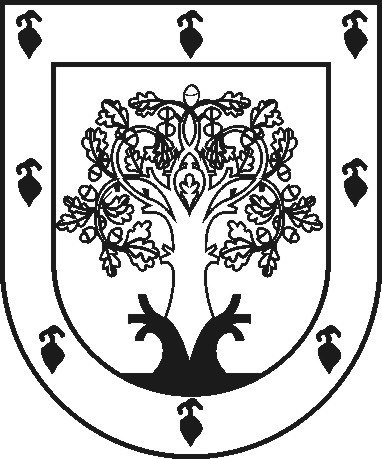 ЧУВАШСКАЯ РЕСПУБЛИКАÇĚРПӲМУНИЦИПАЛЛĂ ОКРУГĔНАДМИНИСТРАЦИЙĚЙЫШĂНУ2023ç. пуш уйӑхĕн 25-мӗшӗ 182 №Çěрпÿ хулиАДМИНИСТРАЦИЯ ЦИВИЛЬСКОГО МУНИЦИПАЛЬНОГО ОКРУГАПОСТАНОВЛЕНИЕ06 марта 2023г. № 182город ЦивильскО неотложных мерах по безаварийномупропуску паводковых вод в 2023 году№п/пНаименование мероприятийСроки проведенияОтветственные за выполнение1234В период подготовки к паводкам:В период подготовки к паводкам:В период подготовки к паводкам:В период подготовки к паводкам:1.Принять нормативные правовые акты по обеспечению безаварийного пропуска паводковых вод,  созданию паводковых комиссийне позднее 15 мартасектор ГО и ЧС, мобилизации и специальных программ администрации Цивильского муниципального округа;территориальные отделы Управления по благоустройству и развитию территорийадминистрации Цивильского муниципального округа2.Провести расширенное заседание противопаводковой комиссии по вопросам проведения паводковых мероприятий в 2023г.до 12 мартаруководители противопаводковой  комиссии  муниципального округа; территориальные отделы Управления по благоустройству и развитию территорийадминистрации Цивильского муниципального округа3.Провести совещания и занятия по вопросам безопасного пропуска паводковых вод:- с руководителями местных органов самоуправления;- с руководителями сельскохозяйственных и промышленных предприятий, организаций, учебных заведений;- с руководителями учреждений образования.февраль-мартсектор ГО и ЧС, мобилизации и специальных программ администрации Цивильского муниципального округа4.Провести обследование состояния противопаводковых защитных сооружений, гидротехнических сооружений, производственных объектов, административных зданий сооружений, объектов сферы ЖКХ с 01 марта по 31 мартаотдел строительства, дорожного хозяйства и ЖКХ администрации Цивильского муниципального округа; сектор ГО и ЧС, мобилизации и специальных программ администрации Цивильского муниципального округа; территориальные отделы Управления по благоустройству и развитию территорийадминистрации Цивильского муниципального округа;руководители объектов экономики*5.Провести  необходимые мероприятия по подготовке гидротехнических сооружений, прудов-переездов, мостовых сооружений, других объектов к безаварийному пропуску паводковых водМарт -апрельобъекты экономики*, собственники ГТС*, территориальные отделы Управления по благоустройству и развитию территорийадминистрации Цивильского муниципального округа; обслуживающие организации*6.Принять меры по предупреждению размыва скотомогильников, находящихся в зоне возможного воздействия паводковых водмарттерриториальные отделы Управления по благоустройству и развитию территорийадминистрации Цивильского муниципального округа7.Провести комплекс санитарно-гигиенических и противоэпидемических мероприятий, направленных на предупреждение в период весеннего половодья загрязнения источников питьевой воды, попадающих в зону возможного затопления.март-апрельРоспотребнадзор*, ООО УК ПМК*, территориальные отделы Управления по благоустройству и развитию территорийадминистрации Цивильского муниципального округа; сельхозпредприятия*8.Организовать:8.1.- наблюдение за уровнем воды в реках, водоемах, гидротехнических сооружениях, обеспечение постоянного наблюдения за интенсивностью снеготаяния, вскрытием рек и атмосферными явлениямив период прохождения паводкасектор ГО и ЧС, мобилизации и специальных программ администрации Цивильского муниципального округа; территориальные отделы Управления по благоустройству и развитию территорийадминистрации Цивильского муниципального округа;собственники гидротехнических сооружений*8.2.- принятие мер по обеспечению защиты гидротехнических, водозаборных, очистных сооружений, жилых и производственных помещений, оборудования, попадающих в зону затопленияпостояннособственники ГТС*, территориальные отделы Управления по благоустройству и развитию территорийадминистрации Цивильского муниципального округа; АО «ПМК-8»*,  объекты экономики*8.3.- проверить резерв продуктов питания и промышленных товаров, товаров первой необходимости для пострадавшего населениядо 20 мартаЦивильское райпо*, объекты экономики*8.4.- проверить резерв медикаментов, подготовку койко-мест для оказания медпомощи пострадавшимдо 20 мартаБУ «Цивильская ЦРБ»*8.5.- проведение мероприятий по укреплению опор линий электропередач и линий радиотелефонной связипостоянноЦивильский РЭС СПО филиала ПАО «МРСК  Волги» - «Чувашэнерго»*; Цивильский РТУ*; Ростелеком*8.6.- создание резерва щебня, гравия, песка, шлака для заделки прорывов паводковыми водами   прудов, переездов, дамб;до 1 апреляОАО ДЭП № 139*; ООО «Воддорстрой»*;АО «ПМК-8»*8.7.- мониторинг состояния автомобильных дорог и дорожных сооруженийв период паводкаОАО ДЭП № 139*; ООО «Воддорстрой»*8.8.-  прекращение движения большегрузного автотранспорта на отдельных участках  дорог при возникновении угрозы их разрушенияв период паводкаотдел строительства, дорожного хозяйства и ЖКХ администрации Цивильского муниципального округа; территориальные отделы Управления по благоустройству и развитию территорийадминистрации Цивильского муниципального округа8.9. - очистку от снега, льда и мусора водопропускные трубы и каналы  автодорог; крыш зданий и сооруженийв период паводка; постоянноОАО ДЭП № 139*;ООО «Воддорстрой»*; управляющие компании ЖКХ*8.10.- по прохождению весеннего паводка провести обследование состояния автомобильных дорог, объектов ЖКХапрельОАО ДЭП № 139*;ООО «Воддорстрой»*; управляющие компании ЖКХ*8.11.- обеспечение бесперебойной связи с объектами возможного затопленияпостоянноЦивильский РУС*8.12.- обеспечение охраны общественного порядка среди населения при чрезвычайных ситуациях; регулирование безопасного  движения транспорта на дорогахпостоянноМО МВД России «Цивильский»*8.13.работу по разъяснению правил поведения учащихся, населения в период весеннего половодья и ледохода;По учебному планусектор ГО и ЧС, мобилизации и специальных программ администрации Цивильского муниципального округа;территориальные отделы Управления по благоустройству и развитию территорийадминистрации Цивильского муниципального округа; образовательные учреждения, объекты  экономики*,8.14.проверить системы оповещения членов протвопаводковой комиссии, организация тренировки по их сборудо наступления  паводкасектор ГО и ЧС, мобилизации и специальных программ администрации Цивильского муниципального округа8.15.организовать защиту животных, птиц, кормов и вывоз их из зоны затопленияв период паводкаруководители сельхозпредприятий*8.16.мероприятия по защите газо-нефте-топливопроводных линий;в период паводкафилиал АО «Газпром газораспределение Чебоксары» в г.Цивильске *; НПС «Тиньговатово»*8.17.наблюдение за участками возможных ледовых заторов на реках и организация при необходимости взрывных работв период паводкасектор ГО и ЧС, мобилизации и специальных программ администрации Цивильского муниципального округа; противопаводковая комиссия; территориальные отделы Управления по благоустройству и развитию территорийадминистрации Цивильского муниципального округа8.18.подвоз питьевой воды, продуктов питания для пострадавшего населенияв период паводкатерриториальные отделы Управления по благоустройству и развитию территорийадминистрации Цивильского муниципального округа; объекты экономики*